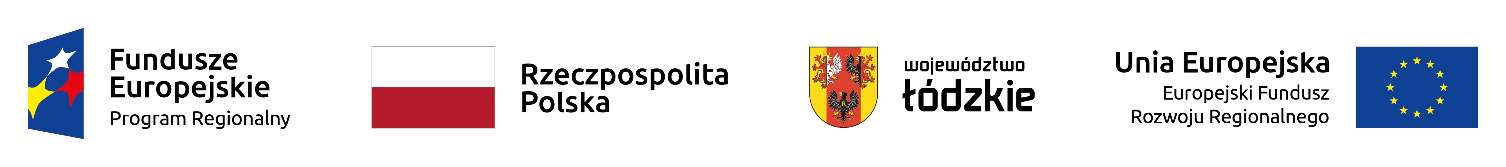 Załącznik nr 1do Uchwały Nr             80 /23Zarządu Województwa Łódzkiegoz dnia                             07 lutego         2023 r.Załącznik nr 1do Uchwały Nr             80 /23Zarządu Województwa Łódzkiegoz dnia                             07 lutego         2023 r.Załącznik nr 1do Uchwały Nr             80 /23Zarządu Województwa Łódzkiegoz dnia                             07 lutego         2023 r.Załącznik nr 1do Uchwały Nr             80 /23Zarządu Województwa Łódzkiegoz dnia                             07 lutego         2023 r.Załącznik nr 1do Uchwały Nr             80 /23Zarządu Województwa Łódzkiegoz dnia                             07 lutego         2023 r.Załącznik nr 1do Uchwały Nr             80 /23Zarządu Województwa Łódzkiegoz dnia                             07 lutego         2023 r.Załącznik nr 1do Uchwały Nr             80 /23Zarządu Województwa Łódzkiegoz dnia                             07 lutego         2023 r.Załącznik nr 1do Uchwały Nr             80 /23Zarządu Województwa Łódzkiegoz dnia                             07 lutego         2023 r.Lista projektów wybranych do dofinansowania w ramach Konkursu zamkniętego dla naboru nr RPLD.04.01.02-IZ.00-10-001/21wniosków o dofinansowanie projektów w ramach Osi Priorytetowej IV Gospodarka niskoemisyjna Działanie IV.1 Odnawialne źródła energii Poddziałanie IV.1.2 Odnawialne źródła energii Regionalnego Programu Operacyjnego Województwa Łódzkiego na lata 2014-2020Lista projektów wybranych do dofinansowania w ramach Konkursu zamkniętego dla naboru nr RPLD.04.01.02-IZ.00-10-001/21wniosków o dofinansowanie projektów w ramach Osi Priorytetowej IV Gospodarka niskoemisyjna Działanie IV.1 Odnawialne źródła energii Poddziałanie IV.1.2 Odnawialne źródła energii Regionalnego Programu Operacyjnego Województwa Łódzkiego na lata 2014-2020Lista projektów wybranych do dofinansowania w ramach Konkursu zamkniętego dla naboru nr RPLD.04.01.02-IZ.00-10-001/21wniosków o dofinansowanie projektów w ramach Osi Priorytetowej IV Gospodarka niskoemisyjna Działanie IV.1 Odnawialne źródła energii Poddziałanie IV.1.2 Odnawialne źródła energii Regionalnego Programu Operacyjnego Województwa Łódzkiego na lata 2014-2020Lista projektów wybranych do dofinansowania w ramach Konkursu zamkniętego dla naboru nr RPLD.04.01.02-IZ.00-10-001/21wniosków o dofinansowanie projektów w ramach Osi Priorytetowej IV Gospodarka niskoemisyjna Działanie IV.1 Odnawialne źródła energii Poddziałanie IV.1.2 Odnawialne źródła energii Regionalnego Programu Operacyjnego Województwa Łódzkiego na lata 2014-2020Lista projektów wybranych do dofinansowania w ramach Konkursu zamkniętego dla naboru nr RPLD.04.01.02-IZ.00-10-001/21wniosków o dofinansowanie projektów w ramach Osi Priorytetowej IV Gospodarka niskoemisyjna Działanie IV.1 Odnawialne źródła energii Poddziałanie IV.1.2 Odnawialne źródła energii Regionalnego Programu Operacyjnego Województwa Łódzkiego na lata 2014-2020Lista projektów wybranych do dofinansowania w ramach Konkursu zamkniętego dla naboru nr RPLD.04.01.02-IZ.00-10-001/21wniosków o dofinansowanie projektów w ramach Osi Priorytetowej IV Gospodarka niskoemisyjna Działanie IV.1 Odnawialne źródła energii Poddziałanie IV.1.2 Odnawialne źródła energii Regionalnego Programu Operacyjnego Województwa Łódzkiego na lata 2014-2020Lista projektów wybranych do dofinansowania w ramach Konkursu zamkniętego dla naboru nr RPLD.04.01.02-IZ.00-10-001/21wniosków o dofinansowanie projektów w ramach Osi Priorytetowej IV Gospodarka niskoemisyjna Działanie IV.1 Odnawialne źródła energii Poddziałanie IV.1.2 Odnawialne źródła energii Regionalnego Programu Operacyjnego Województwa Łódzkiego na lata 2014-2020Lista projektów wybranych do dofinansowania w ramach Konkursu zamkniętego dla naboru nr RPLD.04.01.02-IZ.00-10-001/21wniosków o dofinansowanie projektów w ramach Osi Priorytetowej IV Gospodarka niskoemisyjna Działanie IV.1 Odnawialne źródła energii Poddziałanie IV.1.2 Odnawialne źródła energii Regionalnego Programu Operacyjnego Województwa Łódzkiego na lata 2014-2020L.p.Numer wnioskuBeneficjentTytuł projektuWartość ogółemWnioskowane dofinansowanie 
z EFRR (PLN)Wnioskowane dofinansowanie z EFRR NARASTAJĄCO (PLN)Wynik oceny merytorycznej (%)1WND-RPLD.04.01.02-10-0054/21Gmina MniszkówBudowa infrastruktury służącej do produkcji energii elektrycznej z odnawialnych źródeł energii oraz wymiany nieefektywnych źródeł ciepła na kocioł na biomasę5 369 462,104 188 035,004 188 035,0096,10%2WND-RPLD.04.01.02-10-0073/21Gmina ŻarnówMontaż instalacji OZE na terenie Gmin Żarnów i Paradyż17 862 670,8414 017 487,5818 205 522,5896,10%3WND-RPLD.04.01.02-10-0005/21Gmina Lgota WielkaBudowa instalacji OZE na terenie Gminy Lgota Wielka4 293 589,503 302 377,5021 507 900,0894,81%4WND-RPLD.04.01.02-10-0017/21Gmina SłupiaOchrona powietrza poprzez montaż odnawialnych źródeł energii na terenie Gminy Słupia3 937 773,503 076 532,5024 584 432,5894,81%5WND-RPLD.04.01.02-10-0018/21Gmina BrzeźnioOdnawialne źródła energii w Gminie Brzeźnio5 140 486,683 986 428,6028 570 861,1894,81%6WND-RPLD.04.01.02-10-0041/21Gmina CzarnożyłyRozbudowa odnawialnych źródeł energii w gminie Czarnożyły8 149 017,006 362 968,7634 933 829,9494,81%7WND-RPLD.04.01.02-10-0053/21Gmina WróblewBudowa instalacji odnawialnych źródeł energii na terenie Gminy Wróblew - etap 25 443 677,304 259 188,5039 193 018,4494,81%8WND-RPLD.04.01.02-10-0076/21Gmina DobryszyceIndywidualne instalacje odnawialnych źródeł energii w gminie Dobryszyce – etap II3 265 308,662 556 389,9641 749 408,4092,21%9WND-RPLD.04.01.02-10-0004/21Gmina KlukiZwiększenie produkcji energii ze źródeł odnawialnych na terenie gminy Kluki3 767 794,502 945 377,5044 694 785,9090,91%10WND-RPLD.04.01.02-10-0010/21Gmina GidleBudowa instalacji OZE na terenie Gminy Gidle2 490 871,801 904 242,2546 599 028,1590,91%11WND-RPLD.04.01.02-10-0027/21Gmina WitoniaOchrona środowiska naturalnego gminy Witonia poprzez instalacje OZE2 118 964,711 640 535,7048 239 563,8590,91%12WND-RPLD.04.01.02-10-0034/21Gmina WieluńZwiększenie wykorzystania odnawialnych źródeł energii na terenie Gminy Wieluń – edycja II5 202 223,924 050 533,9052 290 097,7590,91%13WND-RPLD.04.01.02-10-0052/21Gmina Góra Świętej MałgorzatyOchrona środowiska naturalnego gminy Góra Świętej Małgorzaty poprzez instalacje OZE2 711 653,922 108 900,1554 398 997,9090,91%14WND-RPLD.04.01.02-10-0055/21Gmina WierzchlasOdnawialne źródła energii w Gminie Wierzchlas - etap 23 212 654,522 505 191,4056 904 189,3090,91%15WND-RPLD.04.01.02-10-0063/21Gmina SkierniewiceEkologiczna Gmina Skierniewice6 203 774,884 850 725,6061 754 914,9090,91%16WND-RPLD.04.01.02-10-0066/21Gmina ZdunyOdnawialne źródła energii w Gminie Zduny6 930 219,915 404 387,9167 159 302,8190,91%17WND-RPLD.04.01.02-10-0006/21Gmina ŻytnoCzyste powietrze w Gminie Żytno poprzez montaż OZE5 201 974,203 979 096,5071 138 399,3197,40%18WND-RPLD.04.01.02-10-0019/21Gmina BielawyOchrona powietrza w Gminie Bielawy poprzez montaż odnawialnych źródeł energii4 080 855,723 080 547,9074 218 947,2196,10%19WND-RPLD.04.01.02-10-0046/21Gmina WielgomłynyOdnawialne źródła energii w Gminie Wielgomłyny2 488 147,201 930 936,5076 149 883,7189,61%20WND-RPLD.04.01.02-10-0049/21Gmina WartaBudowa instalacji odnawialnych źródeł energii w Gminie Warta5 638 459,364 415 190,7080 565 074,4189,61%21WND-RPLD.04.01.02-10-0088/21Gmina BiałaczówOdnawialne źródła energii w Gminie Białaczów3 872 477,142 979 541,5583 544 615,9689,61%22WND-RPLD.04.01.02-10-0003/21Gmina NowosolnaOZE na terenie Gminy Nowosolna1 585 065,001 236 325,0084 780 940,9684,42%23WND-RPLD.04.01.02-10-0009/21Gmina BrzezinyOdnawialne źródła energii w Gminie Brzeziny – II edycja4 157 220,003 254 225,0088 035 165,9684,42%24WND-RPLD.04.01.02-10-0016/21Gmina OsjakówOdnawialne źródła energii w Gminie Osjaków – etap II5 882 139,804 606 838,5092 642 004,4684,42%25WND-RPLD.04.01.02-10-0080/21Gmina BrąszewicePoprawa jakości powietrza poprzez zwiększenie udziału OZE w wytwarzaniu energii na terenie Gminy Brąszewice4 646 853,493 122 850,0095 764 854,4684,42%26WND-RPLD.04.01.02-10-0042/21Gmina NieborówOchrona środowiska naturalnego gminy Nieborów poprzez instalację odnawialnych źródeł energii2 425 459,201 886 592,0097 651 446,4683,12%27WND-RPLD.04.01.02-10-0091/21Gmina JeżówOZE dla mieszkańców Gminy Jeżów7 940 678,096 229 182,50103 880 628,9683,12%28WND-RPLD.04.01.02-10-0072/21Gmina BiałaMontaż urządzeń OZE na terenie Gminy Biała3 866 048,643 021 025,80106 901 654,7681,82%29WND-RPLD.04.01.02-10-0093/21Gmina Kocierzew PołudniowyZielona energia w Gminie Kocierzew Południowy4 374 421,203 450 275,46110 351 930,2281,82%30WND-RPLD.04.01.02-10-0084/21Gmina OpocznoOdnawialne Źródła Energii w Gminie Opoczno i w Gminie Poświętne8 091 137,086 308 991,94116 660 922,1681,33%31WND-RPLD.04.01.02-10-0085/21Miasto BełchatówBudowa instalacji OZE na terenie Miasta Bełchatowa12 683 587,209 910 021,08126 570 943,2480,52%32WND-RPLD.04.01.02-10-0013/21Gmina ŻelechlinekBudowa odnawialnych źródeł energii w Gminie Żelechlinek – etap III2 268 025,501 767 022,50128 337 965,7479,22%33WND-RPLD.04.01.02-10-0047/21Gmina Miasta GłownoOdnawialne źródła energii na terenie Gminy Miasta Głowno3 143 953,502 456 032,50130 793 998,2479,22%34WND-RPLD.04.01.02-10-0038/21Gmina GorzkowicePoprawa efektywności energetycznej na terenie Gminy Gorzkowice557 639,97385 049,71131 179 047,9578,67%35WND-RPLD.04.01.02-10-0067/21Gmina PrzedbórzSłoneczna energia dla Gminy Przedbórz1 740 525,001 358 266,00132 537 313,9578,67%36WND-RPLD.04.01.02-10-0028/21Gmina BełchatówOdnawialne Źródła Energii w Gminie Bełchatów – edycja II4 094 827,863 211 355,08135 748 669,0377,92%37WND-RPLD.04.01.02-10-0079/21Gmina KoluszkiEnergia ze słońca w Gminie Koluszki8 262 628,586 481 080,00142 229 749,0377,92%38WND-RPLD.04.01.02-10-0090/21Gmina ZelówOdnawialne źródła energii na terenie Gminy Zelów7 063 102,655 549 686,81147 779 435,8477,92%39WND-RPLD.04.01.02-10-0051/21Gmina UniejówPoprawa efektywności energetycznej oraz jakości powietrza poprzez zastosowanie odnawialnych źródeł energii w Gminie Uniejów8 473 262,446 195 511,30153 974 947,1477,33%40WND-RPLD.04.01.02-10-0082/21Gmina Nowe OstrowyWykorzystanie energii słonecznej w Gminie Nowe Ostrowy - etap II891 181,88687 760,50154 662 707,6477,33%41WND-RPLD.04.01.02-10-0092/21Gmina RusiecOdnawialne źródła energii w Gminie Rusiec4 197 120,373 291 993,09157 954 700,7376,62%42WND-RPLD.04.01.02-10-0023/21Gmina SławnoBudowa odnawialnych źródeł energii w Gminie Sławno3 586 659,342 803 703,26160 758 403,9976,00%43WND-RPLD.04.01.02-10-0058/21Gmina Buczek"OZE w Gminie Buczek"2 264 374,801 778 251,00162 536 654,9976,00%44WND-RPLD.04.01.02-10-0062/21Miasto BrzezinyZwiększenie produkcji energii ze źródeł odnawialnych na terenie Miasta Brzeziny – Etap II4 356 230,023 419 782,90165 956 437,8976,00%45WND-RPLD.04.01.02-10-0078/21Gmina InowłódzWykonanie mikroinstalacji fotowoltaicznych na terenie Gminy Inowłódz3 855 803,792 933 676,56168 890 114,4576,00%46WND-RPLD.04.01.02-10-0057/21Gmina ŁaskOdnawialne źródła energii w gm. Łask968 625,00669 375,00169 559 489,4574,67%47WND-RPLD.04.01.02-10-0069/21Gmina DrużbiceOdnawialne źródła energii dla mieszkańców Gminy Drużbice3 408 155,102 677 814,50172 237 303,9574,67%48WND-RPLD.04.01.02-10-0061/21Gmina DalikówOdnawialne źródła energii na terenie gminy Dalików14 132 180,0011 086 126,54183 323 430,4974,03%49WND-RPLD.04.01.02-10-0070/21Miasto Piotrków TrybunalskiBudowa instalacji OZE na terenie Miasta Piotrkowa Trybunalskiego7 160 440,775 597 505,00188 920 935,4974,03%RAZEMRAZEMRAZEMRAZEM243 459 403,63188 920 935,49